DSWD DROMIC Report #14 on theMs 6.6 Earthquake Incident in Tulunan, North Cotabatoas of 05 November 2019, 6AMSituation Overview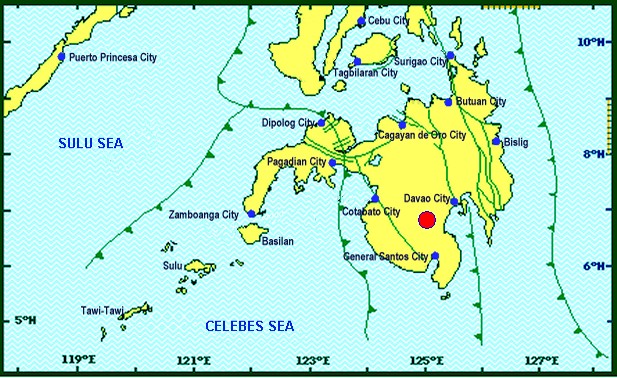 On 29 October 2019 at 09:04 AM, a 6.6 magnitude earthquake jolted the municipality of Tulunan, North Cotabato (06.81°N, 125.03°E - 022 km S 79° E) with a tectonic origin and a depth of focus of 7 km. The earthquake was also felt in the neighboring municipalities of North Cotabato.Source: DOST-PHIVOLCS Earthquake BulletinStatus of Affected Families / PersonsA total of 46,250 families or 231,250 persons were affected by the earthquake incident in 251 barangays in Regions XI and XII (see Table 1).	Table 1. Number of Affected Families / PersonsNote: Ongoing assessment and validation being conducted. Source: DSWD-FOs XI and XIIStatus of Displaced Families / PersonsInside Evacuation CenterThere are 7,477 families or 36,183 persons taking temporary shelter in thirty-two (32) evacuation centers in Regions XI and XII (see Table 2).Table 2. Number of Displaced Families / Persons Inside Evacuation CentersNote: *The decrease in the number of displaced families in the municipality of Magsaysay is based on the validated report submitted by DSWD-FO XI. Ongoing assessment and validation being conducted.Source: DSWD-FOs XI and XIIOutside Evacuation CenterThere are 1,493 families or 7,465 persons currently staying with their relatives and/or friends (see Table 3).Table 3. Number of Displaced Families / Persons Outside Evacuation CentersNote: Ongoing assessment and validation being conducted.Source: DSWD-FOs XI and XIIDamaged HousesThere are 33,110 damaged houses; of which, 22,279 are totally damaged and 10,831 are partially damaged (see Table 4).Table 4. Number of Damaged HousesNote: Ongoing assessment and validation being conducted Source: DSWD-FOs XI and XIIAssistance ProvidedA total of ₱14,948,165.20 worth of assistance was provided by DSWD to the affected families (see Table 5).Table 5. Cost of Assistance Provided to Affected Families / PersonsNote: Ongoing assessment and validation being conducted Source: DSWD-FOs XI and XIIDSWD DISASTER RESPONSE INFORMATION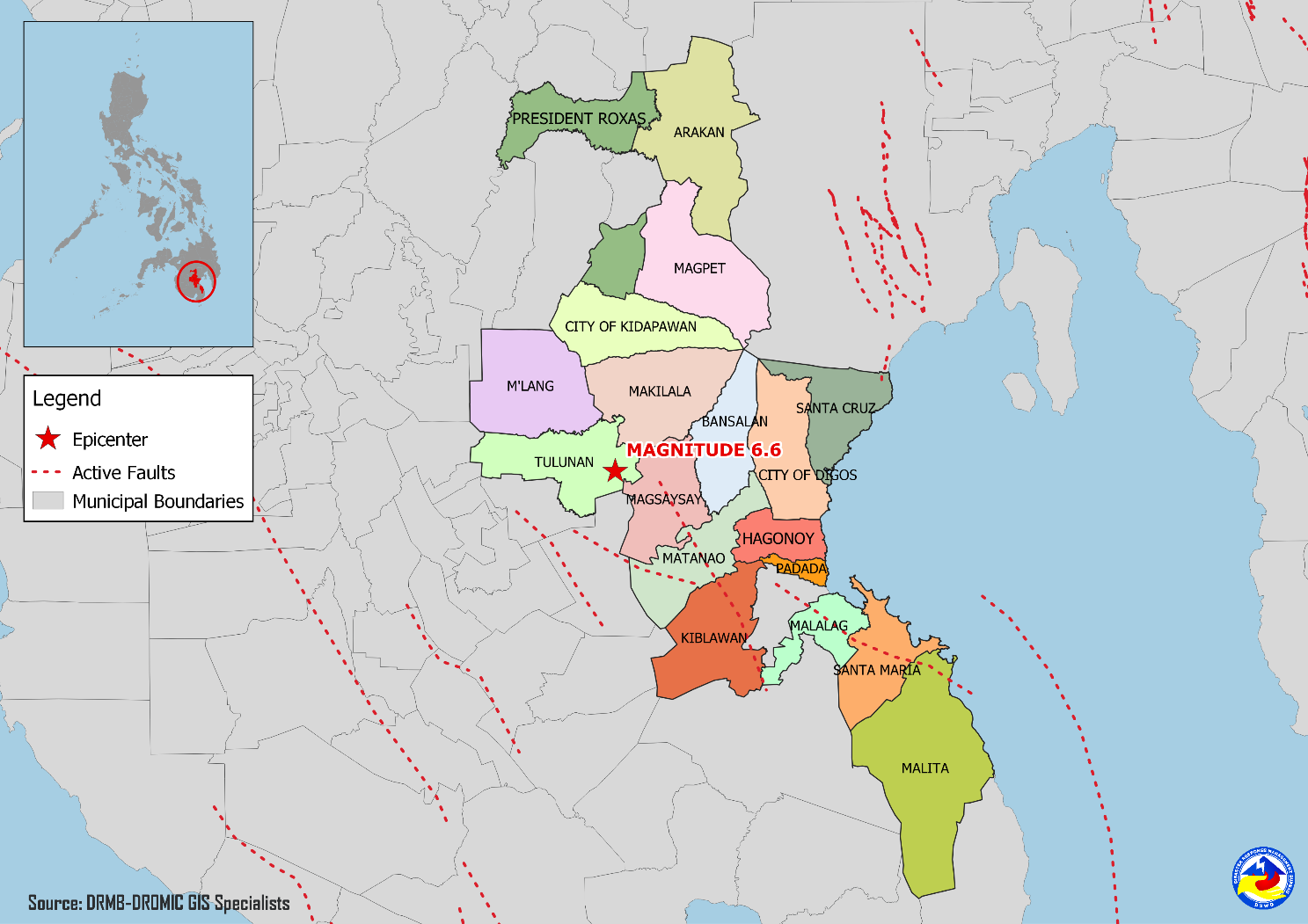 Situational ReportsDSWD-DRMBDSWD-NRLMBDSWD-FO XIDSWD-FO XII***The Disaster Response Operations Monitoring and Information Center (DROMIC) of the DSWD-DRMB is closely coordinating with concerned DSWD Field Offices for any significant disaster response updates.Prepared by:MARIE JOYCE G. RAFANANCLARRIE MAE A. CASTILLOLESLIE R. JAWILIReleasing OfficerPHOTO DOCUMENTATIONLoading of Goods at NROC (October 30, 2019)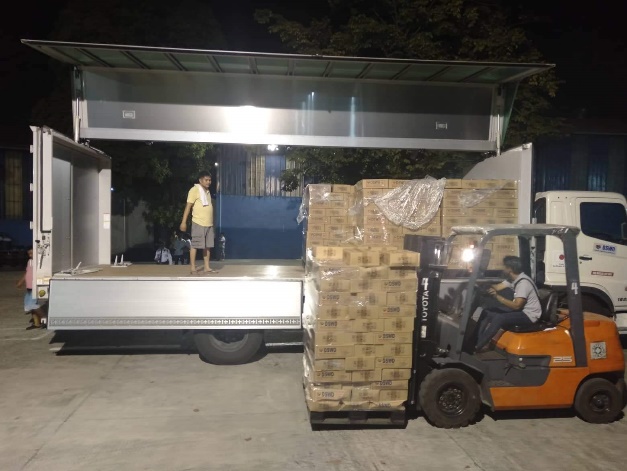 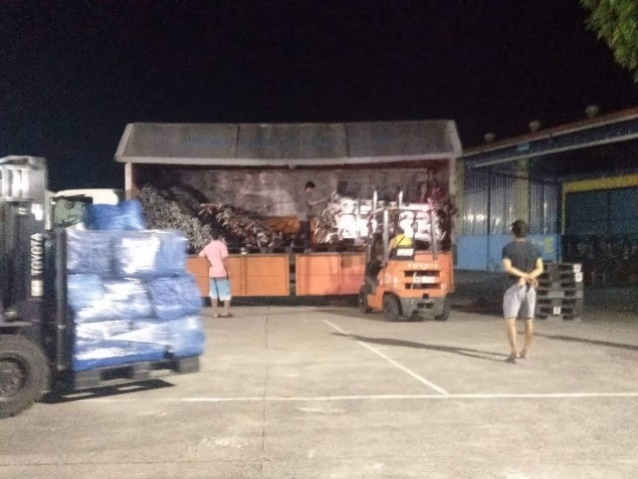 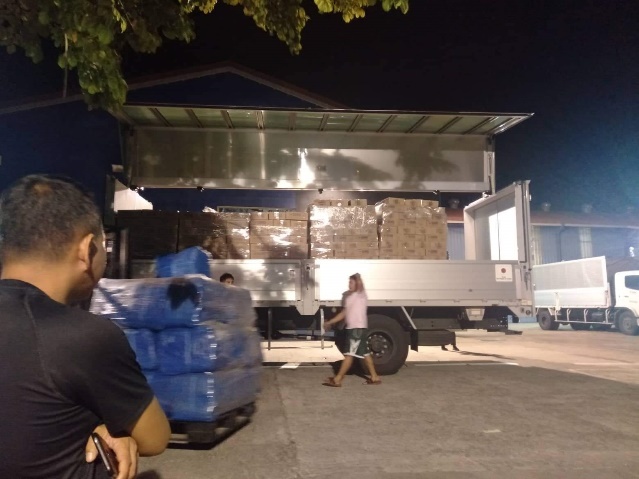 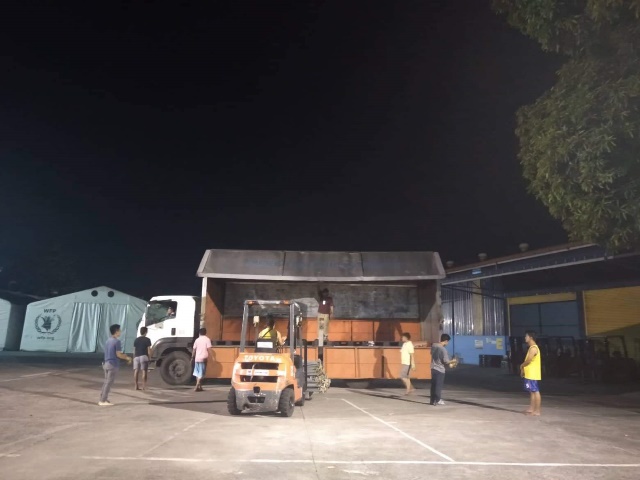 Loading of Goods at Villamor Airbase (October 30, 2019)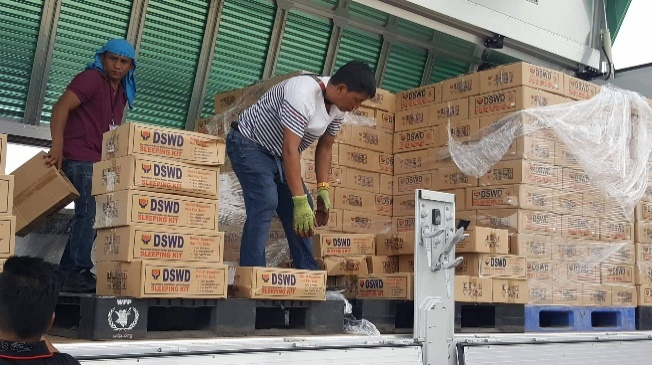 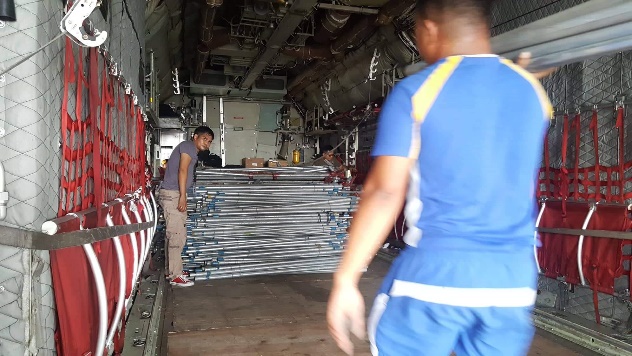 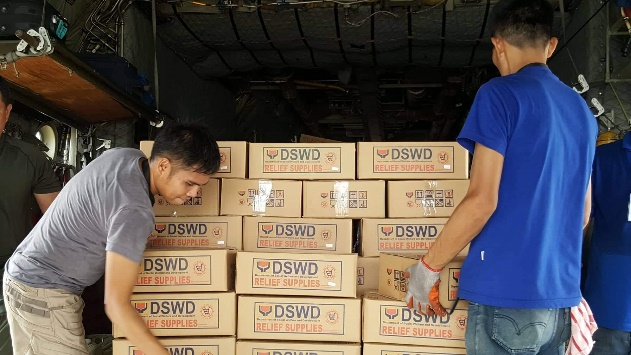 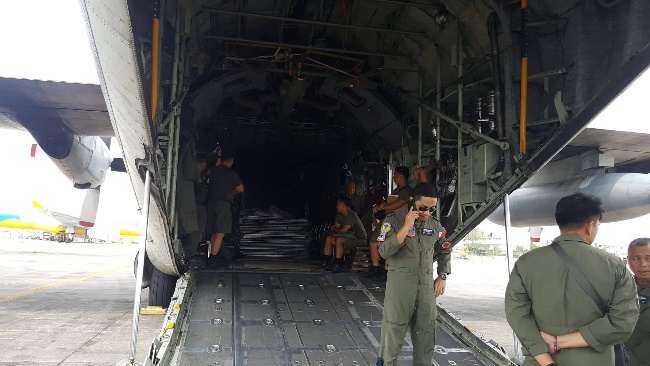 Evacuation Site Visit at Magsaysay, Davao del Sur (October 31, 2019)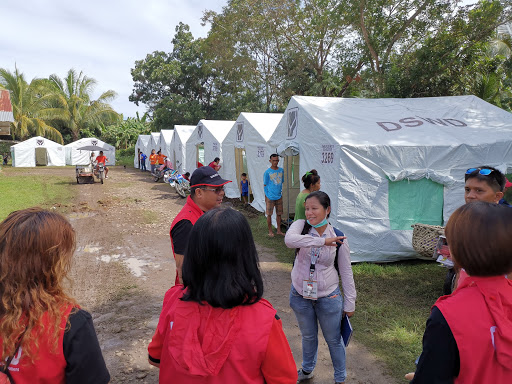 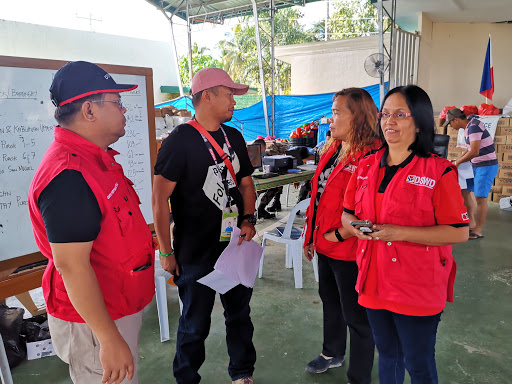 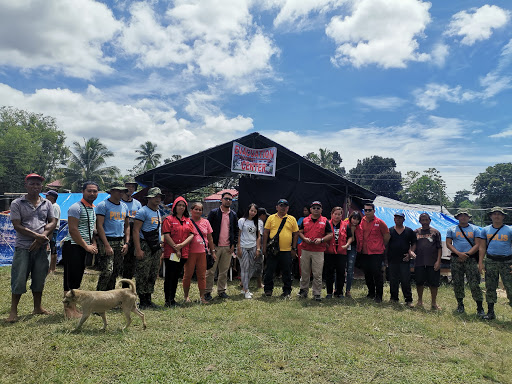 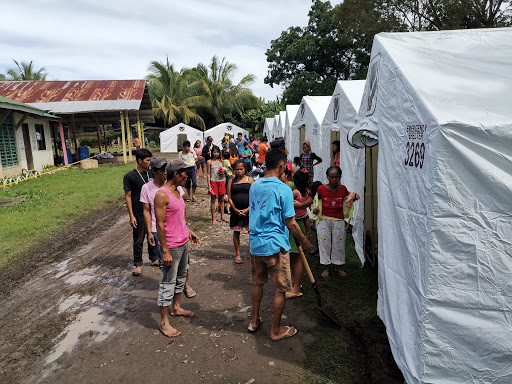 Relief distribution in coordination with LGU Matanao in Davao del Sur (October 31, 2019)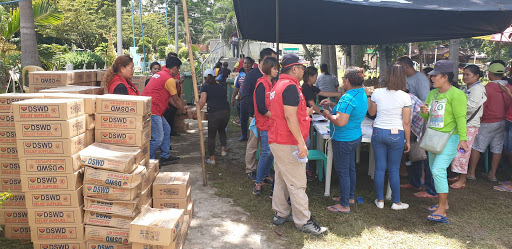 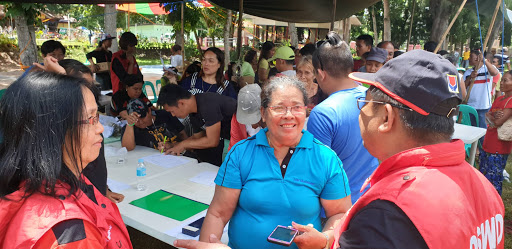 Meeting with Mayor Armando M. Quibod (middle) of Makilala, North Cotabato during the field monitoring of DSWD-DRMB headed by Dir. Rodolfo M. Encabo (right) (November 1, 2019)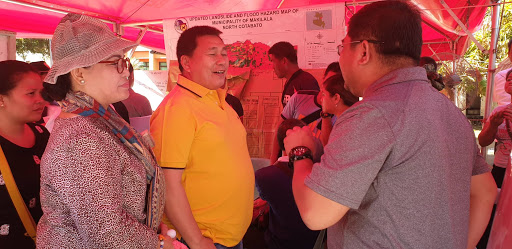 Relief distribution in New Bulatukan, Makilala North Cotabato (November 02, 2019)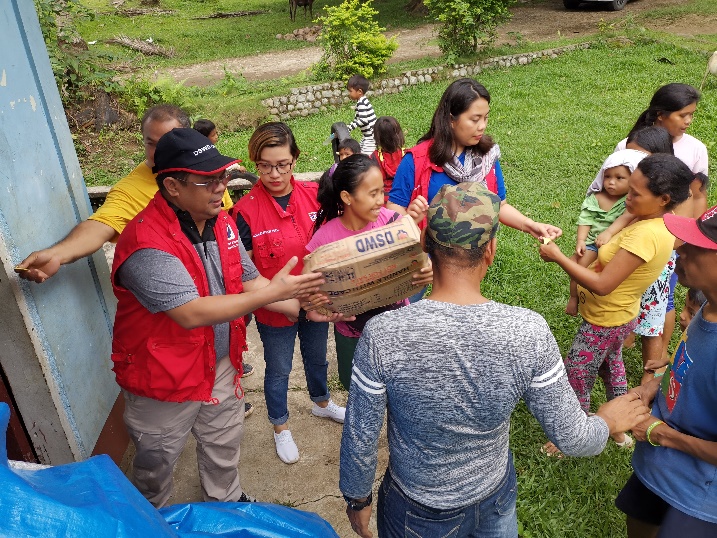 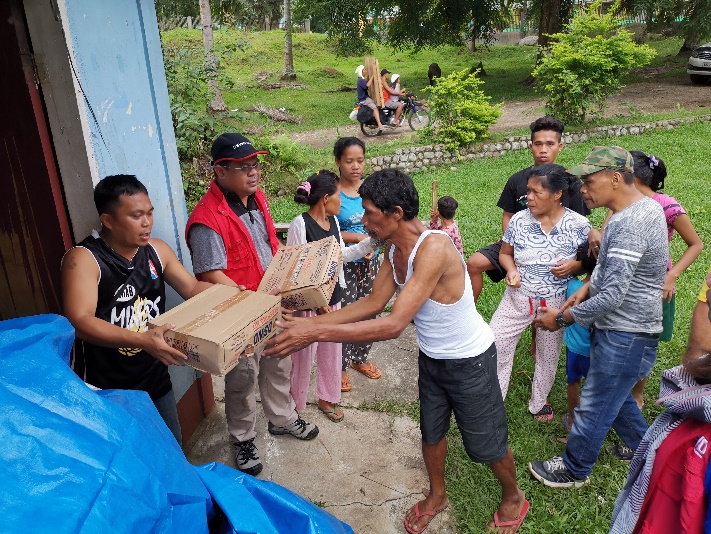 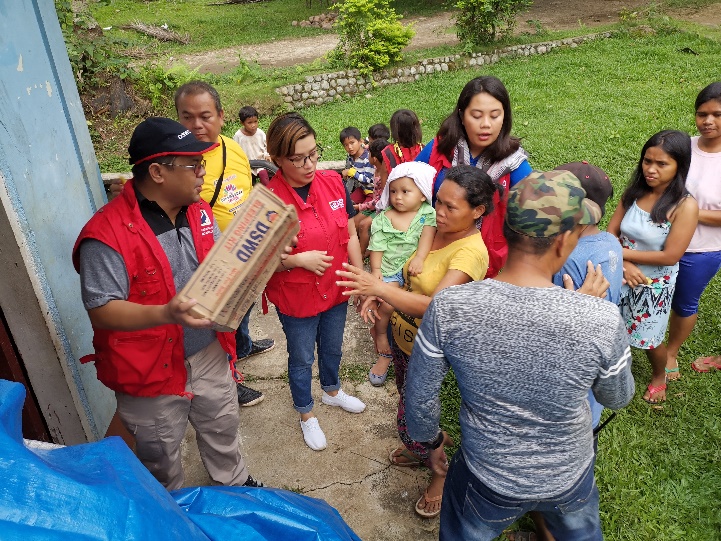 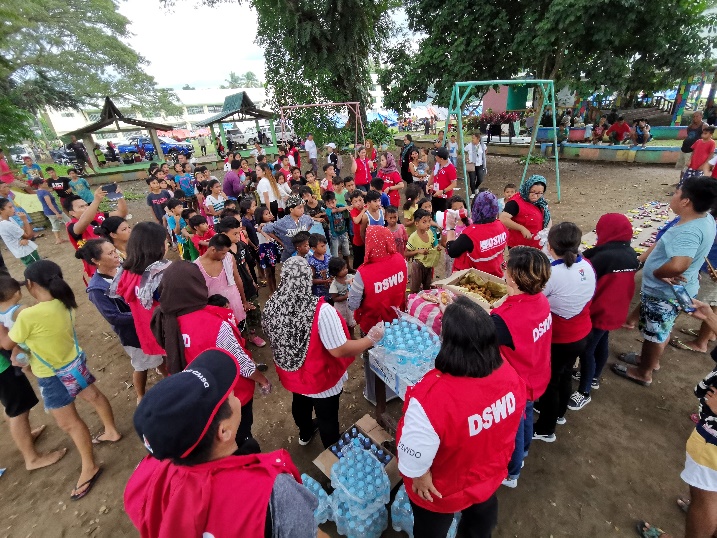 Date/Time:29 Oct 2019 - 09:04:43 AMReported Intensities:Intensity VII – Tulunan and Makilala, Cotabato; Kidapawan City; Digos City, Bansalan,Magsaysay, Davao del Sur and Malungon, SaranganiIntensity VI – Koronadal City and Davao CityIntensity V – Cotabato City; Tampakan, Surallah, Banga and Tupi, South Cotabato; General Santos City; Magpet, Cotabato; Tacurong City, Kalamansig, Bagumbayan, Sultan Kudarat; Alabel, Sarangani; Kalilangan and Damulog, Bukidnon; Tagum City, Davao del NorteIntensity IV – Cagayan De Oro City; Talakag, Manolo Fortich and Libona, Bukidnon; Glan, Maitum, Maasim and Kiamba, Sarangani; Butuan City; Iligan City; Tubod and Bacolod, Lanao del NorteIntensity III – Molave, Zamboanga del Sur; Dipolog City, Sergio Osmeña Sr. and Polanco, Zamboanga del Norte; Zamboanga City; Gingoog City, Misamis Oriental and Bislig CityIntensity II – Kabasalan, Zamboanga Sibugay, Mambajao, Camiguin and Isabela City, BasilanInstrumental Intensities:Intensity VII – Malungon, SaranganiIntensity V – Cotabato City; Alabel, Sarangani and Tupi, South CotabatoIntensity IV – Gingoog City, Misamis Oriental; Kiamba, Sarangani; General Santos City;Cagayan De Oro CityIntensity II – Zamboanga City and Tulunan, CotabatoIntensity I – Palo, Leyte; Dipolog City and Bislig CityExpecting Damage:YESExpecting Aftershocks:YESREGION / PROVINCE / MUNICIPALITY REGION / PROVINCE / MUNICIPALITY  NUMBER OF AFFECTED  NUMBER OF AFFECTED  NUMBER OF AFFECTED REGION / PROVINCE / MUNICIPALITY REGION / PROVINCE / MUNICIPALITY  Barangays  Families  Persons GRAND TOTALGRAND TOTAL 251 46,250 231,250 REGION XIREGION XI 133 16,631 83,155 Davao del SurDavao del Sur 128 16,610 83,050 Bansalan 24 6,379 31,895 City of Digos (capital)14  1,501  7,505 Hagonoy21 596  2,980 Kiblawan1 1 5 Magsaysay22  6,555  32,775 Malalag3 229  1,145 Matanao31  1,309  6,545 Padada1 2 10 Santa Cruz11 38 190 Davao OccidentalDavao Occidental 5  21  105 Malita1 1 5 Santa Maria4 20 100 REGION XIIREGION XII 118 29,619 148,095 North CotabatoNorth Cotabato 118 29,619 148,095 Arakan9 53 265 City of Kidapawan (capital)6  2,099  10,495 Magpet15  2,426  12,130 Makilala38  20,704  103,520 M'lang15 514  2,570 President Roxas6 164 820 Tulunan29  3,659  18,295 REGION / PROVINCE / MUNICIPALITY REGION / PROVINCE / MUNICIPALITY  NUMBER OF EVACUATION CENTERS (ECs)  NUMBER OF EVACUATION CENTERS (ECs)  INSIDE ECs  INSIDE ECs  INSIDE ECs  INSIDE ECs REGION / PROVINCE / MUNICIPALITY REGION / PROVINCE / MUNICIPALITY  NUMBER OF EVACUATION CENTERS (ECs)  NUMBER OF EVACUATION CENTERS (ECs)  Families  Families  Persons  Persons REGION / PROVINCE / MUNICIPALITY REGION / PROVINCE / MUNICIPALITY  CUM  NOW  CUM  NOW  CUM  NOW GRAND TOTALGRAND TOTAL35 32 7,830 7,477 38,535 36,183 REGION XIREGION XI26 23 5,801 5,448 28,390 26,038 Davao del SurDavao del Sur26 23 5,801 5,448 28,390 26,038 Bansalan9 6 3,858 3,516 19,290 17,580 City of Digos (capital) 3 3 173 173 865 865 Hagonoy 4 4 438 438  2,190  2,190 Magsaysay 10 10  1,332  1,321  6,045  5,403 REGION XIIREGION XII9 9 2,029 2,029 10,145 10,145 North CotabatoNorth Cotabato9 9 2,029 2,029 10,145 10,145 City of Kidapawan (capital) 9 9  2,029  2,029  10,145  10,145 REGION / PROVINCE / MUNICIPALITY REGION / PROVINCE / MUNICIPALITY  OUTSIDE ECs  OUTSIDE ECs  OUTSIDE ECs  OUTSIDE ECs REGION / PROVINCE / MUNICIPALITY REGION / PROVINCE / MUNICIPALITY  Families  Families  Persons  Persons REGION / PROVINCE / MUNICIPALITY REGION / PROVINCE / MUNICIPALITY  CUM  NOW  CUM  NOW GRAND TOTALGRAND TOTAL        1,493         1,493            7,465            7,465 REGION XIREGION XI           390            390            1,950            1,950 Davao del SurDavao del Sur           390            390            1,950            1,950 Bansalan           126            126               630               630 Magsaysay          236           236           1,180           1,180 Santa Cruz            28             28              140              140 REGION XIIREGION XII        1,103         1,103            5,515            5,515 North CotabatoNorth Cotabato        1,103         1,103            5,515            5,515 Arakan            53             53              265              265 City of Kidapawan (capital)            70             70              350              350 M'lang            50             50              250              250 Tulunan          930           930           4,650           4,650 REGION / PROVINCE / MUNICIPALITY REGION / PROVINCE / MUNICIPALITY NO. OF DAMAGED HOUSES NO. OF DAMAGED HOUSES NO. OF DAMAGED HOUSES REGION / PROVINCE / MUNICIPALITY REGION / PROVINCE / MUNICIPALITY  Total  Totally  Partially GRAND TOTALGRAND TOTAL33,110  22,279 10,831 REGION XIREGION XI6,962  1,721 5,241 Davao del SurDavao del Sur6,941  1,720 5,221 Bansalan 858 174  684 Hagonoy 334  41 293 Kiblawan 1  1  - Magsaysay5,684 1,501  4,183 Matanao 51  1 50 Padada 2 - 2 Santa Cruz 11  2 9 Davao OccidentalDavao Occidental 21 1  20 Malita 1  1  - Santa Maria 20 - 20 REGION XIIREGION XII26,148  20,558 5,590 North CotabatoNorth Cotabato26,148  20,558 5,590 Arakan 25  1 24 City of Kidapawan (capital)1,366  38  1,328 Makilala20,704 18,997  1,707 M'lang 230  73 157 President Roxas 164  74 90 Tulunan3,659 1,375  2,284 REGION / PROVINCE / MUNICIPALITY REGION / PROVINCE / MUNICIPALITY  TOTAL COST OF ASSISTANCE  TOTAL COST OF ASSISTANCE  TOTAL COST OF ASSISTANCE  TOTAL COST OF ASSISTANCE  TOTAL COST OF ASSISTANCE REGION / PROVINCE / MUNICIPALITY REGION / PROVINCE / MUNICIPALITY  DSWD  LGU  NGOs  OTHERS  GRAND TOTAL GRAND TOTALGRAND TOTAL 14,948,165.20  - -  -  14,948,165.20 REGION XIREGION XI 7,865,296.20  - -  -  7,865,296.20 Davao del SurDavao del Sur 7,865,296.20  - -  -  7,865,296.20 Bansalan 2,129,352.20  - -  -  2,129,352.20 City of Digos (capital)933,700.00 - - -  933,700.00 Magsaysay 3,115,530.00 - - - 3,115,530.00 Malalag527,330.00 - - -  527,330.00 Matanao 1,159,384.00 - - - 1,159,384.00 REGION XIIREGION XII 7,082,869.00  - -  -  7,082,869.00 North CotabatoNorth Cotabato 7,082,869.00  - -  -  7,082,869.00 Arakan44,856.00 - - -  44,856.00 City of Kidapawan (capital) 1,049,928.00 - - - 1,049,928.00 Magpet319,300.00 - - -  319,300.00 Makilala 1,919,727.00 - - - 1,919,727.00 M'lang123,508.00 - - -  123,508.00 Tulunan 3,625,550.00 - - - 3,625,550.00 DATESITUATIONS / ACTIONS UNDERTAKEN05 November 2019The Disaster Response Management Bureau (DRMB) is on BLUE alert level status and is closely coordinating with the concerned field offices for significant disaster response updates.All QRT members and emergency equipment are on standby and ready for deployment.Metropolitan Waterworks and Sewerage System (MWSS) committed to provide 400 bottles of 6 liters of water and 1,581 bottles of 1 liter of water for airlift to Davao via Air Asia on Tuesday, 05 November 2019. The four (4) technical staff from DSWD-DRMB deployed on 03 November 2019 are currently providing technical assistance and resource augmentation for the affected families in Region XI. 04 November 2019Prepared and released Sub-Allotment amounting to ₱20,160,000.00 intended for the purchase of family food packs and operational expenses for the ongoing relief operation due to 6.6 magnitude Earthquake in Region XI.Ongoing process of Sub-Allotment amounting to ₱26,732,500.00 intended for the purchase of family food packs, operational expenses and standby funds for the ongoing relief operation due to 6.6 magnitude Earthquake in Region XII.DATESITUATIONS / ACTIONS UNDERTAKEN04 November 2019The remaining 623 sleeping kits out of 1,333 sleeping kits are for pick-up by DSWD-FO XII at the General Santos Airport.A total of 4,500 family food packs, 1,500 pieces sleeping kits and 1,500 pieces laminated sacks were in transit to DSWD-FO XI via Philippine Cost Guard which departed on Nov.01, 2019 at 9:00AM at Ubusan Port, Allen, Northern Samar.A total of 7,500 Family Food Packs were in transit to DSWD-FO XII via Philippine Cost Guard which departed Nov.01, 2019 at 9:00AM at Ubusan Port, Allen, Northern Samar.03 November 2019A total of 9,600 pieces of laminated sacks, 4,513 pieces of kitchen kits and 2,800 pieces of sleeping kits were loaded at NROC for delivery to DSWD-FO XII via 5x10 wheeler wing van.02 November 2019A total of 25 pieces of family tents and 250 laminated sacks will be delivered to DSWD-FO XI via Air Asia Airlines.A total of 4,500 family food packs, 1,500 sleeping kits and 1,500 laminated sacks were in transit to DSWD-FO XI via Philippine Coast Guard.A total of 125 family tents were in transit to DSWD-FO XI via 10-wheeler wing van and currently in Gandara, Samar.A total of 7,500 family food packs were in transit to DSWD-FO XII via Philippine Coast Guard XI.A total of 2,815 sleeping kits, 2,160 kitchen kits, 4,800 pre-cut laminated sacks and 125 family tents were in transit to DSWD-FO XII via 4x10-wheeler wing van. a total of 1,060 pieces of laminated sacks, 267 pieces of sleeping kits and 1,200 pieces of kitchen kits were scheduled to be airlifted via Cebu Pacific on November 3 and 4. DATEACTION(S) TAKENNovember 2019DSWD-FO XI is still on RED alert level status.DSWD FO XI coordinated with SWADT/PAT/MAT/QRT/ Camp Mangers assigned in different evacuation centers to capture the needs of IDPs.Coordinated with assigned camp managers for the status of evacuation centers in municipalities of Bansalan, Magsaysay, and Digos, in Davao del Sur.DSWD- FO XI established Operations Center in the Province of Davao del Sur.Coordinated with NLRMB, DSWD-FOs IX and X, Field Office in Bicol, and Metropolitan Waterworks and Sewerage System (MWSS) for logistic status of augmentation.Coordinated with municipalities of Bansalan and Magsaysay for the validated number of affected families.DSWD-FO XI staff joined the RDANA Team in Bansalan Davao del Sur to conduct assessment and validate the needs of affected communities.04 November 2019Ongoing repacking of goods at DSWD Warehouse.Briefing of 10 Camp Managers (3rd Batch) to be deployed in Magsaysay, Davao del Sur.03 November 2019DSWD-FO XI received augmentation support from DSWD-FO IX (500 hygiene kits, 500 mosquito nets, 150 Blankets, 250 towels, 70 cases sardines); DSWD-FO X (3,000 sleeping kits, 5,000 drinking kits, and 100 bundles of Trapal); and DSWD-FO CARAGA (3,000 family food packs, 168 hygiene kits, 678 mosquito kits, 678 blankets, 2,003 malong, 120 plastic mat and 1,128 laminated sacks).DATEACTION(S) TAKENNovember 2019DSWD-FO XII is still on RED alert status.DSWD-FO XII distributed 345 family food packs in Makilala, North Cotabato.DSWD-FO XII distributed 428 family food packs and 320 sleeping kits in Kidapawan, North Cotabato.DSWD-FO XII distributed 500 family food packs, 100 sleeping kits, and 100 pieces of laminated sacks (10 meters) to the affected families. DSWD-FO XII distributed 4,000 family food packs in Tulunan, North Cotabato.DSWD-FO XII staff attended the PDRRMC meeting.DSWD QRT members administered the profiling of the IDPs using DAFAC in Brgy. Bulakanon, Makilala, North Cotabato.Installation of Mobile Storage Unit (MSU) in Amas, Kidapawan Provincial Capitol.DSWD-FO XII distributed 169 rolls of Laminated Sacks, 471 Sleeping Kits and 500 Kitchen Kits in Makilala, North Cotabato.DSWD-FO XII delivered 161 FFPs, 633 family kits and 50 rolls of Laminated Sacks for the prepositioning of food and non-food items at the CIU Satellite Office in Kidapawan City. 